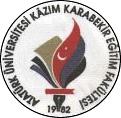 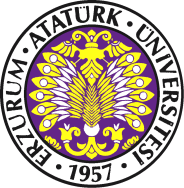                                       	     HAYIR                                                                           EVET